BASE Conference 2023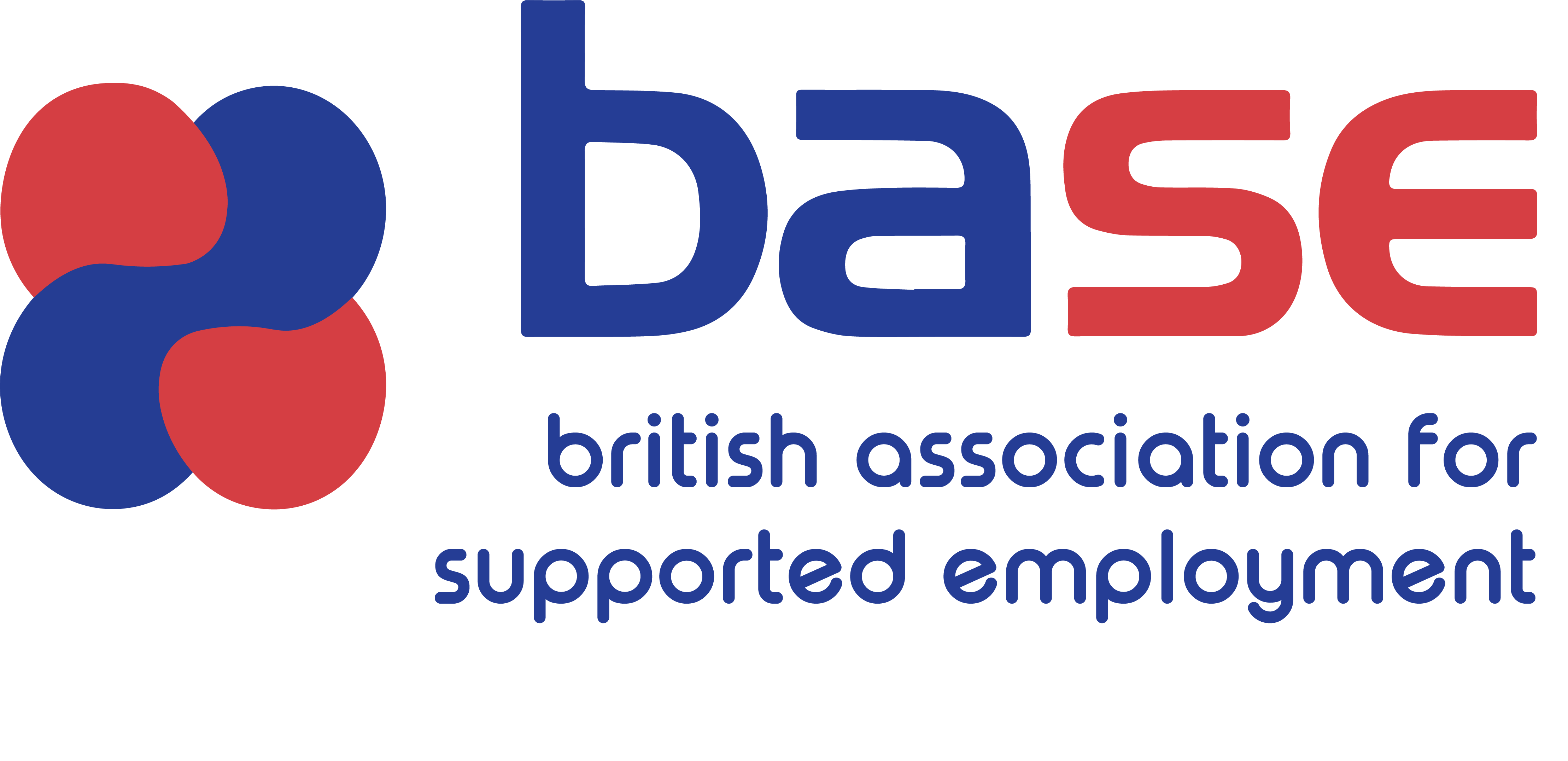 Mercure The Grand, Leicester: 14-15 November 2023EXHIBITORS INFORMATION SHEET & BOOKING FORMExhibitor information:Each exhibitor area will have a table and 2 chairs. There is ample space for pop-up banners but not for large shell stands. You will need to provide your own extension leads if you require an electrical supply. Unfortunately, we cannot guarantee a power supply to every stand.Set up and pack up arrangements:All stands should be in place in the before the opening of the conference at 9.00am on 14 November and should remain in place until 2.30pm on 15 November. Health & Safety:By accepting, you confirm that any electrical equipment being used has been subject to portable appliance testing. Please note that you will need to bring any electrical extension leads with you as the hotel does not provide them.Terms and conditions:The exhibitstandss full responsibility for the health & safety of delegates visiting their exhibition stand. All electrical equipment must comply with relevant legislation and have been subject to portable appliance testing in the last 12 months.The offer of exhibition space does not include admission to the conference unless agreed with the organisers.Exhibition staff who are not registered as conference delegates will be charged a daily rate of £30+vat to cover the costs of refreshments and lunch and can also attend the conference dinner on payment of £30+vat. This simply covers what we are charged by the venue. Please inform us of any dietary requirements.Acceptance of offer:Please sign the attached form and return it to BASE by post or scan and email to admin@base-uk.org.BASE Conference 2023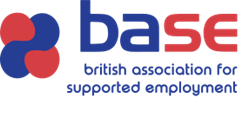 Mercure The Grand, Leicester: 14-15 November 2023EXHIBITOR BOOKING FORMExhibitor requirements:Please indicate whether you require the following:  	Electrical supply			2 chairs	Table					Other – please specify:	……………………………………………………………………………………………………………………………Please reserve me exhibition space at the conference at the conference 		I require ….  places at the conference dinner (£30+vat per person)Exhibitors who are non-delegates will be invoiced for lunch and refreshments at £30+vat per day. Please name any staff that will be present as non-delegates:I understand and accept the terms and conditions outlined in the Exhibitor’s Information Sheet. I confirm that any electrical equipment being used has been subject to portable appliance testing. Name(s): 								Position:Organisation:	Invoicing Address:							Email:Telephone:   Signed:  						Date:  Name of staff memberAny dietary needs